Опросный листподбора Щитовых затворовООО «Воронежский Завод Гидрооборудования»394026, г. Воронеж, проспект Труда, д. 111д                   Тел: (473) 202-00-35  сайт: zavod-vzg.ru почта:sale@zavod-vzg.ru  Сведения о заказчикеНаименование заказчика: ______________________________________________________________________________________________________________________Наименование объекта:________________________________________________________________________________________________________________________Адрес  заказчика:_______________________________________________________Контактное лицо:_______________________________________________________Должность контактного лица:_____________________________________________Телефон контактного лица:_______________________________________________Техническая частьНомер типового проекта (если имеется):____________________________________Гидростатическое давление: ______________м.вод.ст.Тип затвора и место установки и размеры: - Открытый канал,  Ширина _________мм,(X)  Высота _____________мм (Y) - Прямоугольное отверстие, Ширина _______мм, Высота__________мм - Круглое отверстие,  Диаметр ___________мм - Труба,   Диаметр ___________мм - Фланцевое крепление к трубе,  Ду _____________Назначение: - Полное перекрытие потока   /   - РегулирующийСпособ крепления: - Бетонирование в штрабу,    Ширина________мм(S), Глубина________мм(G) - Анкерами с стенеВинт: - Выдвижной    /   - НевыдвижнойМатериал изготовления: - Конструкционная сталь,  - Резиновое уплотнение - Нержавеющая сталь,      - Уплотнение EPDM - Другое: ________________________________________________________Тип привода: - Маховик,    - Электропривод,    - Ручной редуктор,    -ГидроприводМарка привода (если есть в проекте) ____________________________________Размеры для глубинного затвора:Высота рамы затвора ___________мм (А)Высота от верхнего края рамы до поверхности пола_____________мм (В)Высота от пола до привода______________мм (С)Количество затворов: _______________штДополнительные сведения:Требуется шкаф управления  - , Требуется интеллектуальный привод - ,Специальное защитное покрытие:  Ферротан  - , Алюмотан - , Цинол- .Дополнение:_____________________________________________________________________________________________________________________________________________________________________________________________________________________________________________________________________________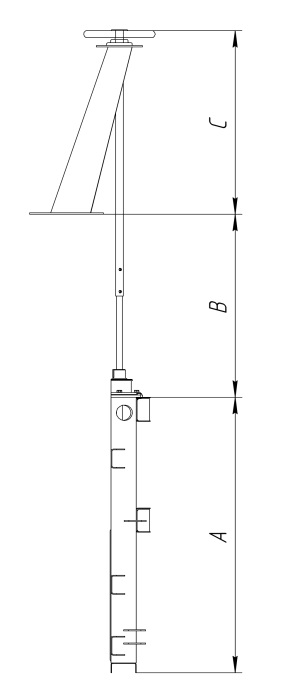 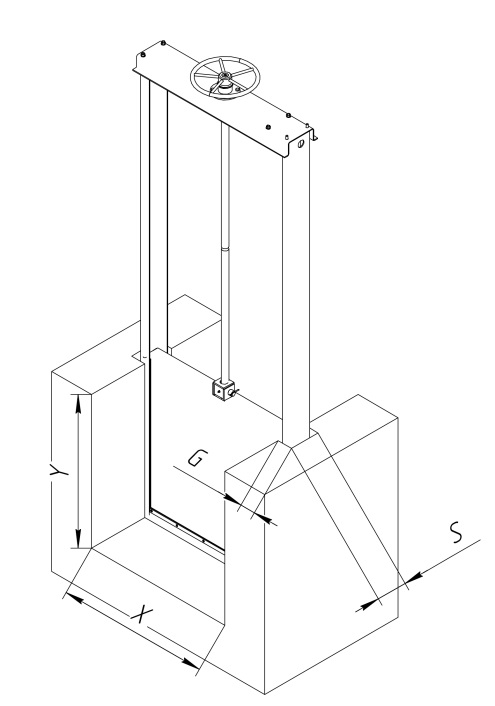 